                                                                                                                          Образац 1ПРИЈАВА СА ПОДАЦИМА ОД ЗНАЧАЈА ЗА УТВРЂИВАЊЕ НАКНАДЕ КОЈУ ОБВЕЗНИК НАКНАДЕ ЗА ЗАШТИТУ И УНАПРЕЂИВАЊЕ ЖИВОТНЕ СРЕДИНЕ ПОДНОСИ ОРГАНУ ЈЕДИНИЦЕ ЛОКАЛНЕ САМОУПРАВЕПОДАЦИ О ПРАВНОМ ЛИЦУ/ПРЕДУЗЕТНИКУПотпис подносиоца пријавеРЕПУБЛИКА СРБИЈАРЕПУБЛИКА СРБИЈААУТОНОМНА ПОКРАЈИНА ВОЈВОДИНААУТОНОМНА ПОКРАЈИНА ВОЈВОДИНАОПшТИНА ИРИГ- ОПШТИНСКА УПРАВАСлужба за локалне јавне приходеириг, ВОЈВОДЕ ПУТНИКА  бр.1022/400-600ОПшТИНА ИРИГ- ОПШТИНСКА УПРАВАСлужба за локалне јавне приходеириг, ВОЈВОДЕ ПУТНИКА  бр.1022/400-600ПИБМатични бројПословно имеНазив и шифра претежне делатности регистроване у Агенцији за привреднерегистреНазив и шифра претежне делатности од које се остварује највише прихода упретходној годиниАдреса седишта правног лица или предузетникаАдреса седишта правног лица или предузетникаАдреса седишта правног лица или предузетникаАдреса седишта правног лица или предузетникаАдреса седишта правног лица или предузетникаОдговорно лицеИме и презимеОдговорно лицеФункцијаОдговорно лицеТелефонОдговорно лицеE-mailСтепен негативног утицаја активности правног лица или предузетника према претежној делатностиСтепен негативног утицаја активности правног лица или предузетника према претежној делатностивелики утицај на животну срединуСтепен негативног утицаја активности правног лица или предузетника према претежној делатностиСтепен негативног утицаја активности правног лица или предузетника према претежној делатностисредњи утицај на животну срединуСтепен негативног утицаја активности правног лица или предузетника према претежној делатностиСтепен негативног утицаја активности правног лица или предузетника према претежној делатностимали утицај на животну срединуПословни приход правног лица или предузетника остварен у години која претходи години за коју се врши утврђивањенакнадеПословни приход правног лица или предузетника остварен у години која претходи години за коју се врши утврђивањенакнадеВеличина правног лица или предузетника разврстана у складу са прописом којима сеуређује рачуноводство:Величина правног лица или предузетника разврстана у складу са прописом којима сеуређује рачуноводство:Величина правног лица или предузетника разврстана у складу са прописом којима сеуређује рачуноводство:Величина правног лица или предузетника разврстана у складу са прописом којима сеуређује рачуноводство:1. велико1. велико1. велико1. велико2. средње2. средње2. средње2. средње3. мало3. мало3. мало3. мало4. микро правно лице, односно предузетник4. микро правно лице, односно предузетник4. микро правно лице, односно предузетник4. микро правно лице, односно предузетникЈединице локалне самоуправе на чијојтериторији обавља претежну делатност.Јединице локалне самоуправе на чијојтериторији обавља претежну делатност.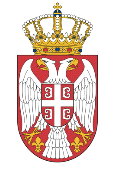 